«12 » декабря 2022 г.                       № 35                                             с. Усть-МутаО внесении дополнений в постановление от 28.12.2017 № 29 «Об утверждении административного регламента муниципальной услуги» «Выдача справок».        В соответствии  с Федеральным законом от 30.12.2020 года № 509-ФЗ «О внесении изменений в отдельные законодательные акты Российской Федерации», п.п. «5» ч.1 ст.7 Федерального закона от 27.07.2010 года № 210-ФЗ «Об организации предоставления государственных и муниципальных услуг» постановляю:В п.2 Требования к порядку предоставления муниципальной услуги  административного регламента муниципальной услуги» «Выдача справок (с места жительства, о составе семьи, иных справок)» добавить пп 2.10. с текстом «Органы, предоставляющие государственные услуги, и органы, предоставляющие муниципальные услуги, не вправе требовать от заявителя предоставления на бумажном носителе документов и информации, электронные образы которых ранее были заверены в соответствии с пунктом 7.2 части 1 статьи 16 настоящего Федерального закона, за исключением случаев, если нанесение отметок на такие документы либо их изъятие является необходимым условием предоставления государственной или муниципальной услуги, и иных случаев, установленных федеральными законами».Настоящее постановление вступает в силу со дня его официального опубликования  (обнародования).           Глава Усть-Мутинского                 сельского поселения                               Тоедов В.А.     Российская ФедерацияМО Усть-МутинскоесельскоепоселениеУсть-Канского районаРеспублики АлтайПОСТАНОВЛЕНИЕ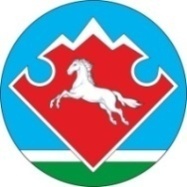 Алтай РеспубликанынКан-Оозы аймактынМоты-Оозы jурттын Муниципал тозолмозининадминистрациязы JОП